Про діяльність КП «Міська ритуальна служба» за 2016 рікВідповідно до ст.ст. 25,29,30 Закону України «Про місцеве самоврядування в Україні»,  заслухавши та обговоривши звіт директора                 КП «Міська ритуальна служба » Ващенка К.О.  про діяльність підприємства за період 2016, враховуючи рекомендації Постійної депутатської комісії Боярської міської Ради з питань житлово-комунального господарства, енергозбереження та благоустрою міста,-БОЯРСЬКА МІСЬКА РАДАВИРІШИЛА:1. Взяти до відома звіт директора КП «Міська ритуальна служба» за 2016 рік та визнати роботу КП «Міська ритуальна служба» задовільною.2. Контроль за виконанням даного рішення покласти на заступника міського голови, відповідно до розподілу обов’язків.МІСЬКИЙ ГОЛОВА                                                                   О.О. ЗАРУБІН Згідно з оригіналом:Секретар ради                                                                                   О.Г. СкринникДодаток                                                        до рішення чергової 30 сесії                                                                         Боярської міської ради VII скликання                                                                      від 25 травня 2017 р № 30/925ЗВІТ КП  «Міська ритуальна служба»за 2016 рікКОМУНАЛЬНЕ ПІДПРИЄМСТВО «МІСЬКА РИТУАЛЬНА СЛУЖБА БОЯРСЬКОЇ МІСЬКОЇ РАДИ КИЄВО-СВЯТОШИНСЬКОГО РАЙОНУ  КИЇВСЬКОЇ ОБЛАСТІ»  створене рішенням позачергової ІV сесії Боярської міської ради VІІ  скликання   від 16  лютого  2016 року № 5/167. Підприємство за своєю організаційно-правовою формою, є комунальним підприємством, заснованим на власності територіальної громади м. Боярки. Власником підприємства є територіальна громада, в особі Боярської міської ради. КП «Міська ритуальна служба»   здійснює свою діяльність на підставі Статуту, керуючись Конституцією України, Законом України «Про поховання та похоронну справу». указами і розпорядженнями Президента України, постановами і розпорядженнями Кабінету Міністрів України, нормативними актами центральних органів влади, рішеннями  Боярської міської ради  та  виконавчого комітету Боярської міської ради.Підприємство здійснює господарську діяльність відповідно до завдань визначених Статутом і Боярською міською радою, розпоряджається коштами та майном відповідно до чинного законодавства та Статуту.КП  «Міська ритуальна служба» має основне своє статутне завдання – задоволення соціальних потреб жителів територіальної громади Боярської міської ради, а саме надання ритуальних послуг.            Основні цілі підприємства є:гарантування державою належного поховання померлих;достойного ставлення до тіла померлого;запобігання  випадкам  непоховання  померлих;безоплатного виділення місця для поховання померлих на кладовищі;конфіденційності інформації про померлого;забезпечення збереження місць поховань.          Основні показники діяльності КП «Міська ритуальна служба» На балансі підприємства знаходиться:Ноутбук – 7407,6 грн.;Принтер – 4157,0 грн.;Огорожа металева (старе кладовище) – 196200,0 грн.;Огорожа бетонна (старе кладовище) – 135980,0 грн.;Ворота металеві ( старе кладовище) – 3880,0 грн.;Хвіртка металева (старе кладовище) – 870,0 грн.;Ритуальна споруда (старе кладовище) – 16300,0 грн.;Лавка дерев’яна з металевими підставками (старе кладовище)- 2280,0 грн.;Ноші металеві – 1160,0 грн.;Щит дерев’яний з металевими підвісками – 1050,0 грн.;Сторожка дерев’яна (старе кладовище) – 16300,0 грн.;Дорога грунтова (старе кладовище) – 434490,0 грн. ;Огорожа бетонна нова (старе кладовище) – 130000,0 грн.;Колони «вхідна група» (старе кладовище) – 29998,0 грн.;Ворота нові (старе кладовище) – 33762,0 грн.;Чайник  – 899,0 грн.;Телефон  – 500 грн.Фонд  зарплати  та  податки за  2016 рік Середньо облікова кількість штатних працівників – 12 чол. Середньо  місячна заробітна плата  -  2504,95  грн. Фонд оплати  праці за  2016 рік   - 240475,27  грн Перераховано  до пенсійного фонду – 61080,49 грн Податок  з  найманих осіб  –  49977,35 грн Військовий збір 1,5% - 4432,17 грнПодаток на прибуток 18% - 2484,0 грнЗахоронення на кладовищах м. Боярка 2016 рік На  виконання  Програми  економічного, соціального та культурного розвитку  м. Боярка  у 2016 році    КП «Міська ритуальна служба»  були проведені роботи:Облаштування двох контейнерних площадок для сміттєвих баків на новому кладовищі.Капітальний ремонт огорожі на старому кладовищі по вул. Шевченка.Обрізка  старих дерев на кладовищі на старому кладовищі по                           вул. Шевченка.Капітальний ремонт «вхідної групи» на старому кладовищі по                          вул. Шевченка.Капітальний ремонт воріт та хвіртки на старому кладовищі по                             вул. Шевченка.Косіння трави на кладовищі м. Боярка.Підготовка кладовищ м. Боярка  до  літнього, осінньо-зимового   періоду.Боярською міською радою у 2016 році було виділено:КОМУНАЛЬНЕ ПІДПРИЄМСТВО «МІСЬКА РИТУАЛЬНА СЛУЖБА БОЯРСЬКОЇ МІСЬКОЇ РАДИ КИЄВО-СВЯТОШИНСЬКОГО РАЙОНУ  КИЇВСЬКОЇ ОБЛАСТІ» з метою розширення сфер дії та підвищення якості обслуговування населення ритуальними послугами  зобов'язуються  і надалі працювати в розширенні сфер діяльності та використанні своїх потенційних можливостей.Директор КП «Міська ритуальна служба»                                                    К.О. Ващенко 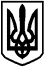 БОЯРСЬКА МІСЬКА РАДАVІI СКЛИКАННЯЧергова 30 сесіяРІШЕННЯ № 30/925від 25 травня 2017 року                                                                           м. Боярка                                  Стаття 2016 року(грн.)Дохід від реалізації продукції (товарів, робіт, послуг)416300Витрати всього402600Фінансовий результат до оподаткування13700Податок на прибуток2484Чистий прибуток 11216 Місяць Одинарних місць Подвійних місцьПідзахоронень на кладовищіУрниТравень311222Червень312182Липень310212Серпень13121Вересень1518-Жовтень112133Листопад39181Грудень513243КФКНадійшло у сумі грнВикористаноНайменування150101130000,0130000,0Кап. ремонт огорожі15010129998,029998,0Кап. ремонт  «вхідної групи»15010134000,033762,0Кап. ремонт воріт та хвіртки10020370000,069874,26Послуги з благоустрою території (видалення дерев)100203150000,0149594,40Видалення сухостійних та аварійних дерев